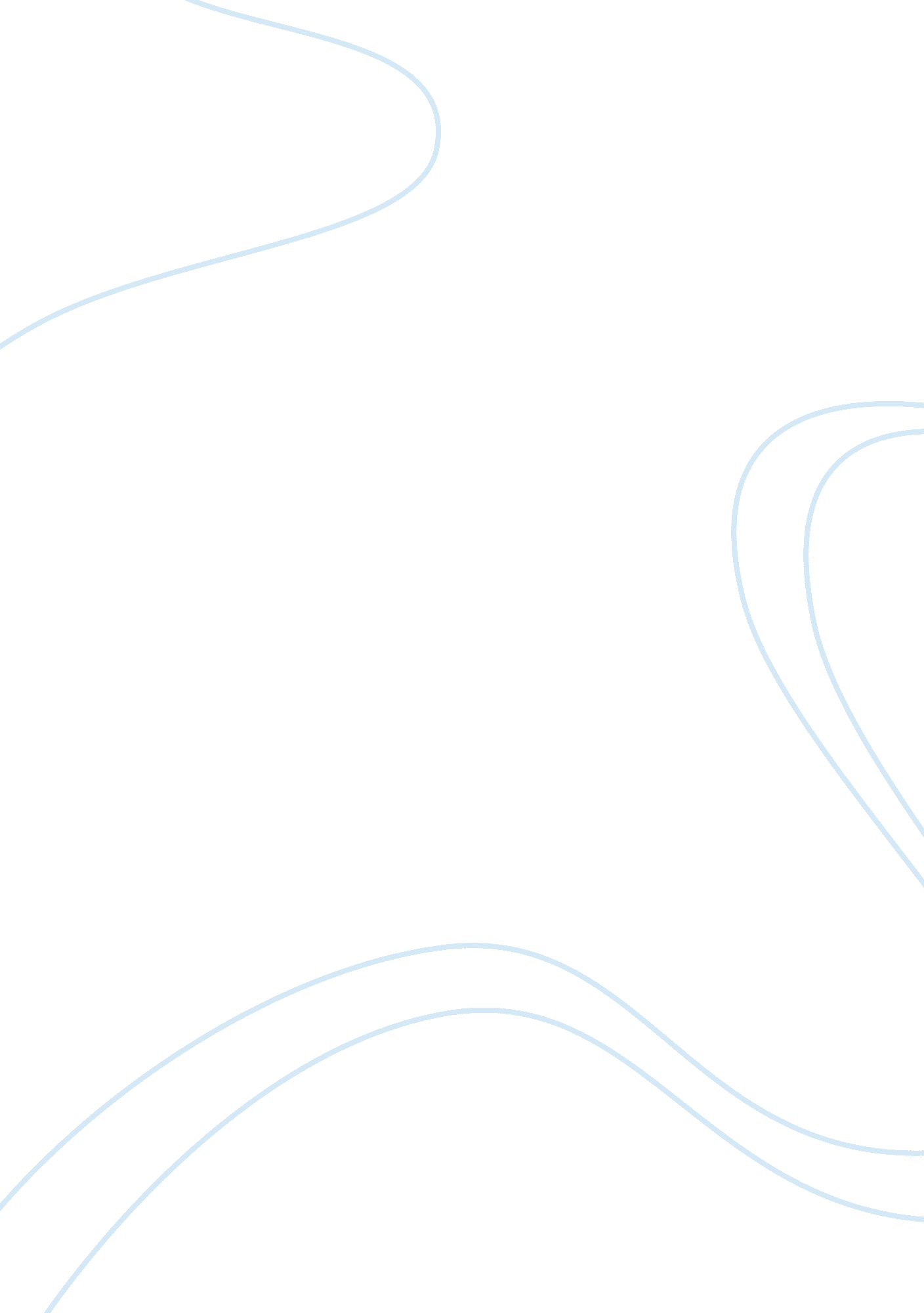 Iraq's draining of america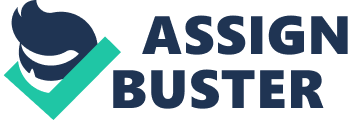 Iraq's Draining of America In an article published in the October 5, 2006 edition of the Christian Science Monitor titled " On every level, the Iraq war is hurting America", author Pat M. Holt contends that the war in Iraq is weakening America on several fronts. The state of the military has been reduced to undermanned and ill-equipped units serving tours of duty beyond what can be considered morally acceptable. Our Army has been severely weakened. New recruits, too few to fill the vacancies, will take many months to bring up to combat ready status, while the equipment that has been destroyed and left behind is not being replaced in a timely manner. 
The Bush administration was willing to distort the truth to gain support for going to war. Yet, even faced with the miscalculation and lies that led to the invasion the administration continues to attempt to justify their mistakes. The administration was unable to find the elusive weapons of mass destruction and now uses the ousting of Saddam Hussein as good enough reason to continue a losing war. 
The Bush administration gravely underestimated the toll the war would take on our economy and human life. In an attempt to appease the wealthy he offered them tax cuts which should have gone to finance the operation. He has not considered the unpopular policy of drafting young men for political fear of alienating the middle and lower classes that the draftees would come from. The war in Iraq has weakened our economy, assaulted the founding principles of our country, and left the US in a position of talking loudly and carrying a small stick. 
References 
Holt, Pat M. " On Every Level, the Iraq War is Hurting America." The Christian Science Monitor 5 Oct. 2006. 11 Oct. 2006 . 